25.05.2020г.  Преподаватель:  Горшкова Ольга Петровна.         Занятие  по дисциплине  УП.01. ( Учебная практика по ПМ.01.01. Выполнение штукатурных работ)  группы 25 профессии 08.01.08. Мастер отделочных строительных работ  в рамках  программы дистанционного обучения.             Добрый  день, уважаемые  студенты  группы  25!                    Вашему вниманию предлагается  дистанционный  урок  по дисциплине  УП.01.  Выполнение штукатурных работ.  Продолжительность  занятия – 6 часов.Сегодня  мы с вами  занимаемся  изучением  темы №31 ---Выполнение металлического каркаса для крепления ГКЛ.         Вопросы, которые предстоит разобрать на нашем занятии:Инструменты и инвентарь для выполнения металлического каркаса для крепления ГКЛ.Возможности применения ГКЛ на каркасе, их преимущества.Каркас для монтажа ГКЛ из металла : основные характеристики.Разновидности элементов металлического каркаса, их условное обозначение.Технология выполнения металлического каркаса.Виды металлических конструкций из комплектного профиля.Контроль за качеством элементов и конструкции металлических каркасовТехника безопасности.Для освоения данной темы необходимо выполнить следующее:1. Изучить теоретическую часть материала.2.Составить конспект.3.Посмотреть видеоматериалы (по ссылкам в конце лекционного материала).4.Ответить на контрольные вопросы.5.Выполнить домашнее задание.              Материал для изучения и конспектированияВозможности применения гипсокартонных листов на каркасеГипсокартон используется тогда, когда необходимо за короткий промежуток времени выровнять поверхность или соорудить какую-либо конструкцию. Например, многоуровневый потолок или арку(см.Как красиво отделать арку из гипсокартона).
Но для всех работ с гипсокартоном существует свой определенный вид материала: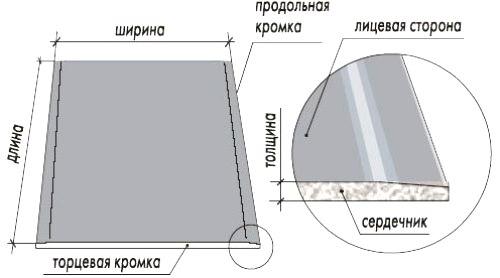 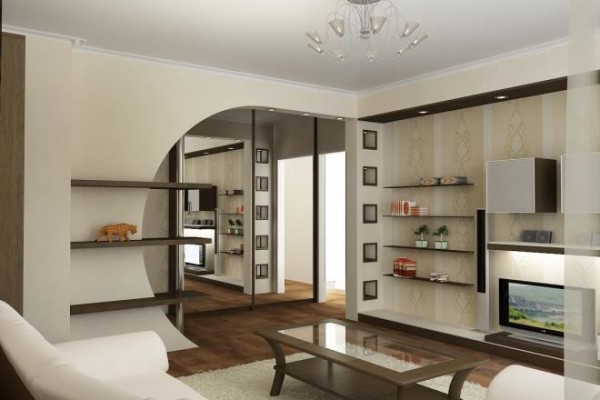 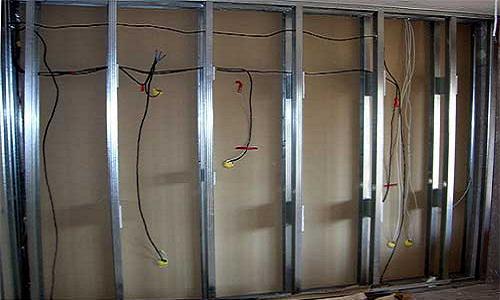 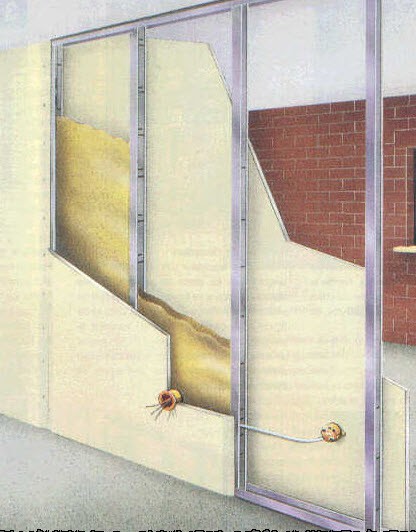 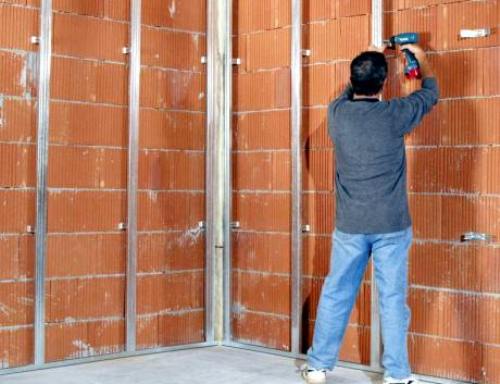 СТЕНЫ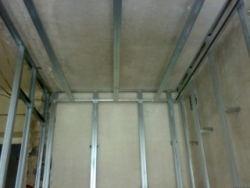 При ремонтных работах, для отделки внутренних помещений квартир, загородных домов, дач или офисов чаще применяют такой материал, как гипсокартон. С его помощью удается не только скрыть существенные неровности поверхностей, но и осуществить практически любые идеи при оформлении комнат: арки, сложные системы потолков, перегородки, альковы. В статье рассмотрим, как сделать правильный каркас на стену под гипсокартон.Преимущество стен и потолков из гипсокартонаКонструкция каркаса для гипсокартона из профиля позволяет монтировать светодиодную ленту, упорядоченным или хаотичным образом встроенные светильники или подвесить классическую люстру.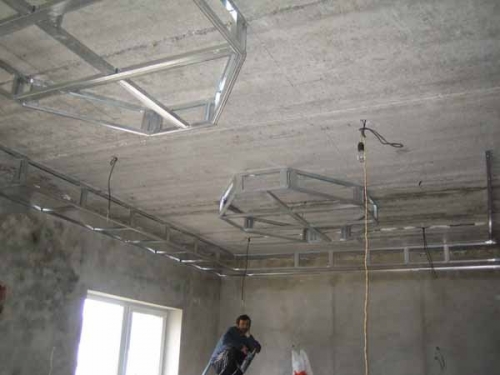 Стены можно оформить нишами и довольно оригинальным способом произвести их подсветку.В полученном межпотолочном пространстве поместятся вентиляционные трубы, спрячется электропроводка, останется место и для утеплителя, звукоизоляционного материала.А если высота помещения позволяет можно установить и кассетного типа кондиционер, так как толщина внутреннего блока может составлять от 230 до 300 мм. Условные обозначения для гипсокартона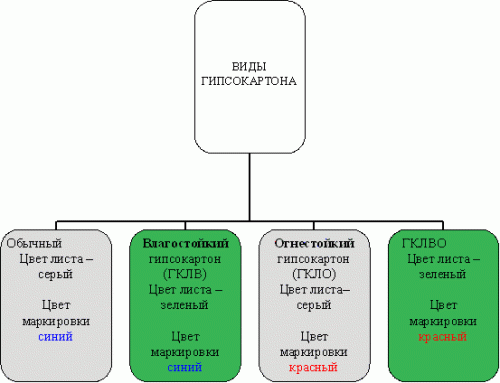 Приобретая данный строительный материал можно столкнуться со следующими акронимами (аббревиатурой):ГКЛ – гипсокартонный лист серого цвета, толщиной от 8 до 16 мм, шириной 1200 мм и длиной 2000-4000 мм. Обычно используется в помещениях, к которым не предъявляются особые требования;ГКЛВ – влагостойкий лист (картон окрашен в зеленые тона), который отличается гидрофобными добавками. Производится со следующими размерами: 18х600х2000 мм. Применяется в ванных комнатах или кухнях;ГКЛО – огнестойкий гипсокартон имеет розовый оттенок, обладает повышенной стойкостью к воздействию открытым огнем. Его толщина может составлять от 10 до 16 мм, ширина – 1200 мм, а длина – 2000-4000 мм. Такой вид актуален для комнат с камином;ГКЛВО – гипсокартон сочетающий в себе влаго- и огнезащитные характеристики, толщина 12-16 мм, ширина 600 или 1200 мм, длина 2000-4000 мм.Здесь следует отметить, что для потолков используется чаще 9,5 мм листы, а для отделки стен, откосов или создания перегородок, ниш – 12,5 мм, для выполнения проемов лекальных, арочных форм – 6,5 мм гипсокартон.Не рекомендуется для выставления меток на гипсокартоне использовать маркер, потому что некоторые виды имеют «удивительное» свойство проявляться на поверхности листа даже через несколько слоев шпаклевки и покраски.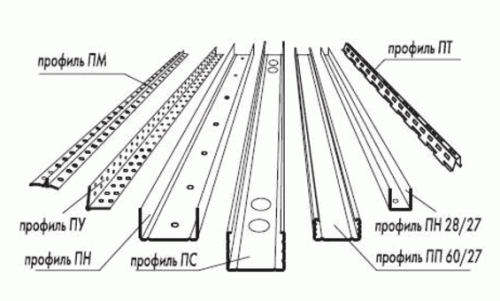 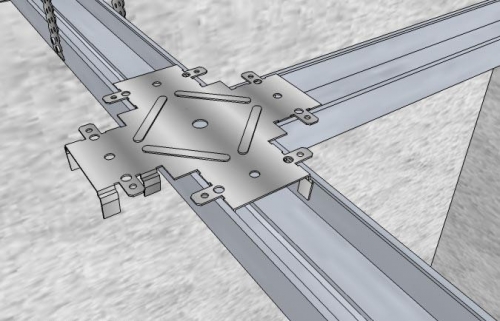 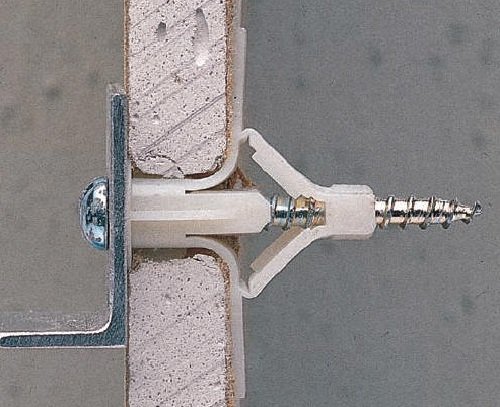 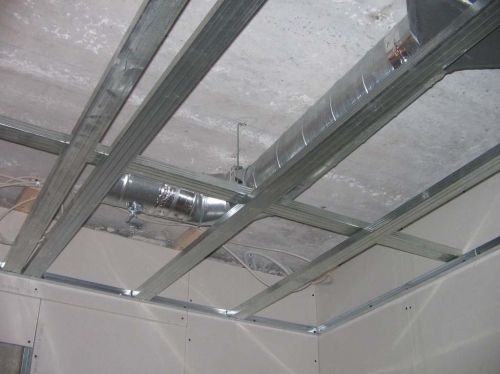 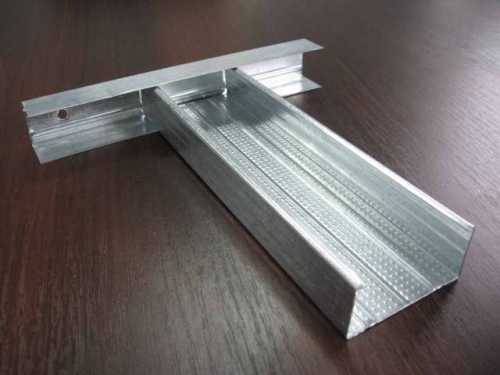 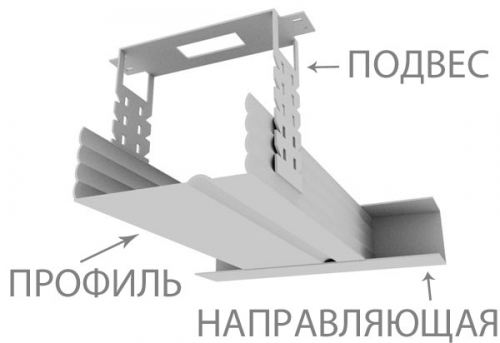 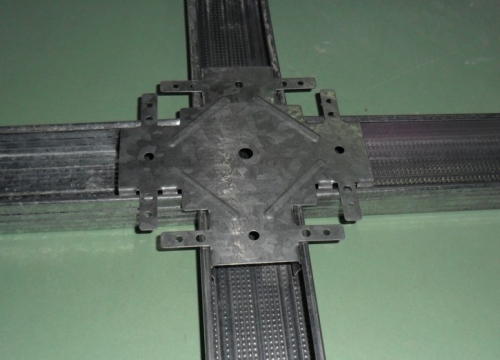 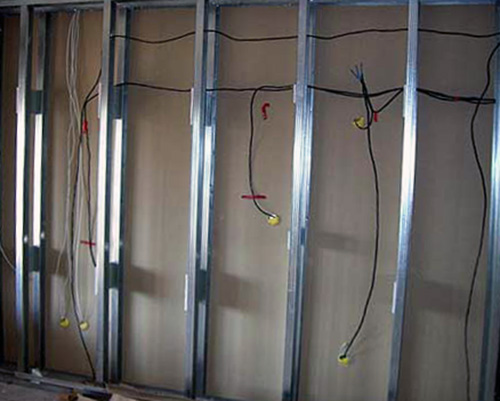 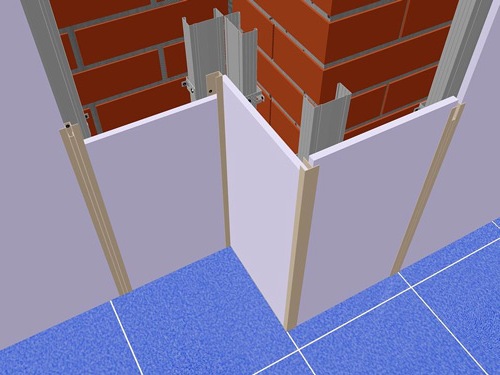 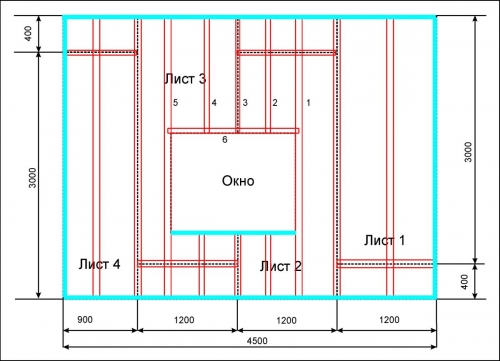 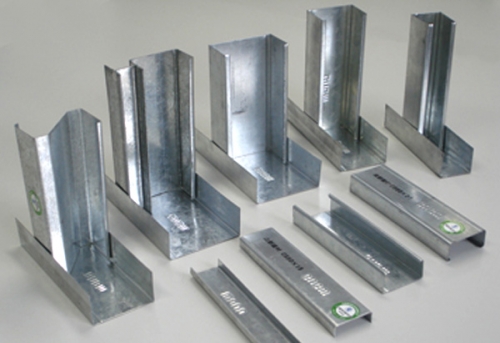 Как изготовить каркас из профиля под гипсокартон?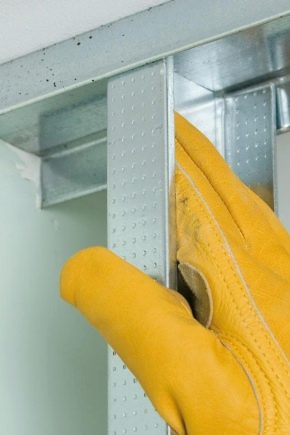 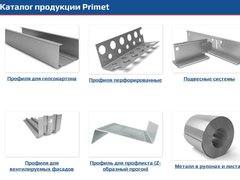 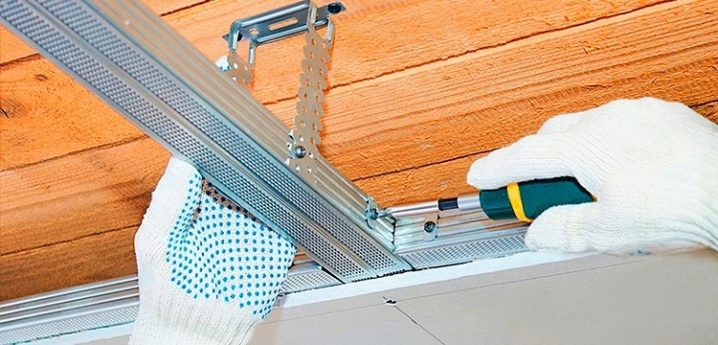 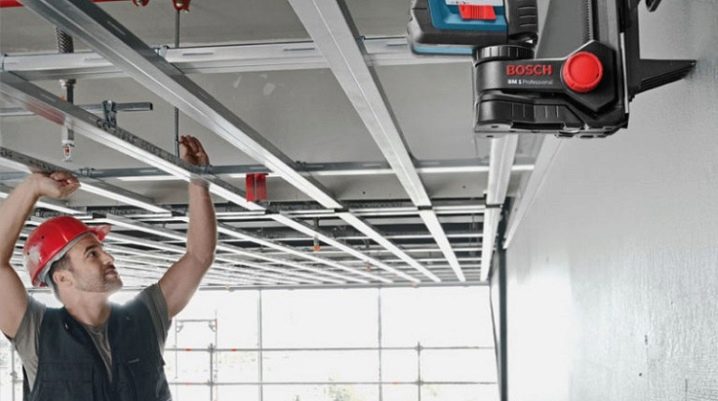 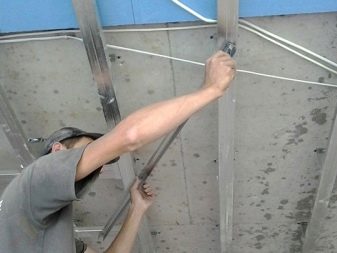 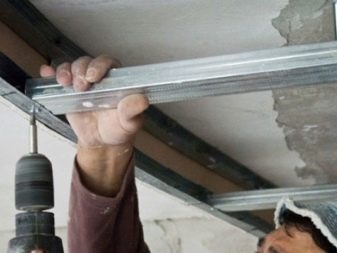 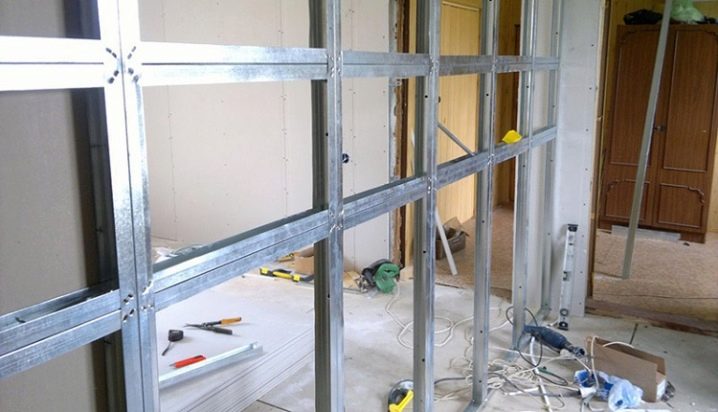 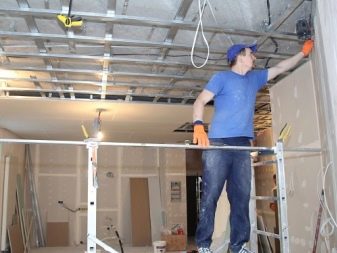 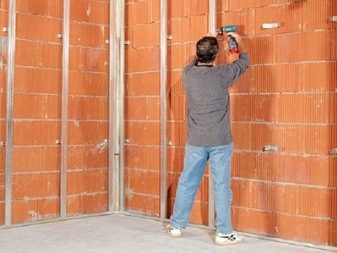 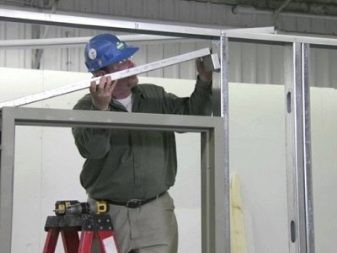 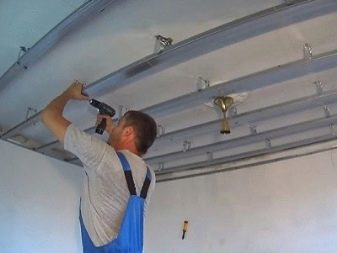 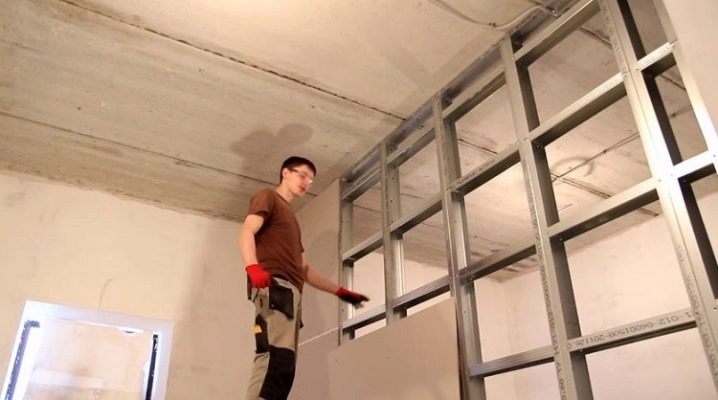 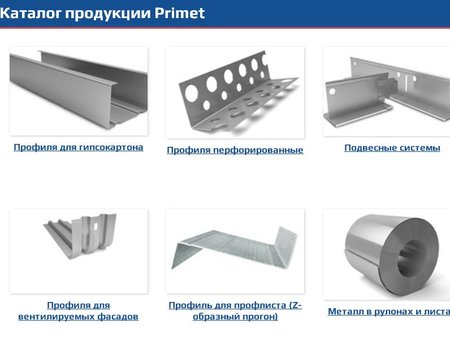 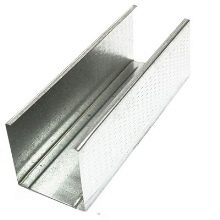 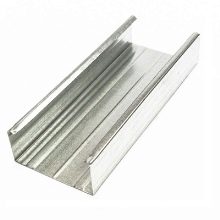 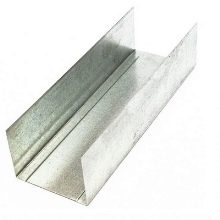 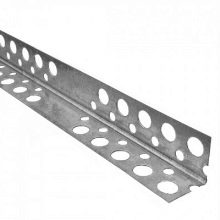 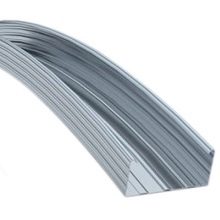 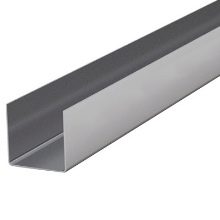 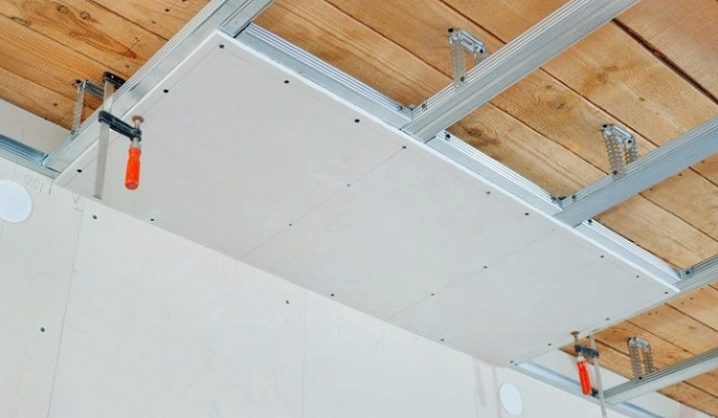 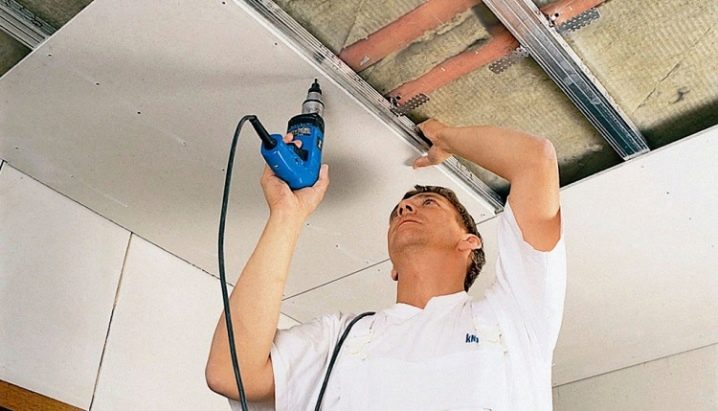 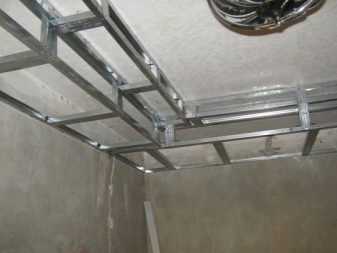 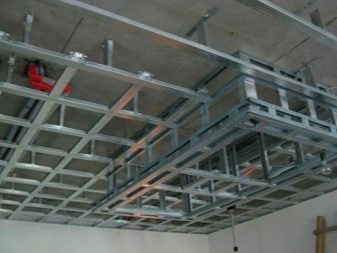 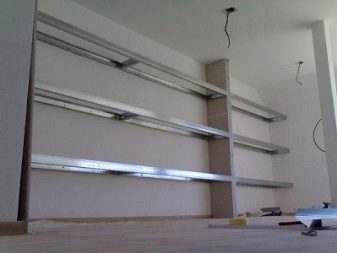 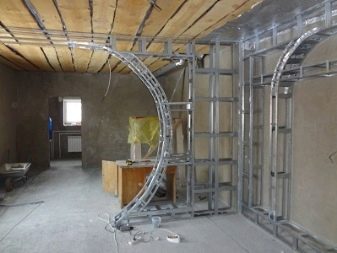 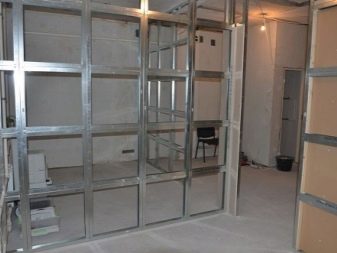 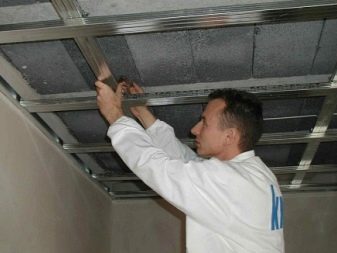 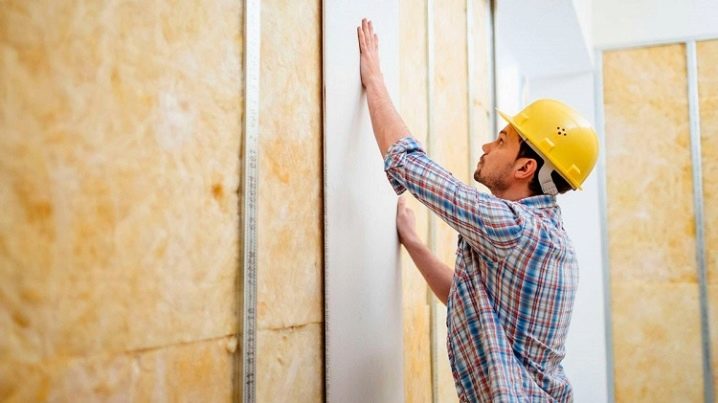 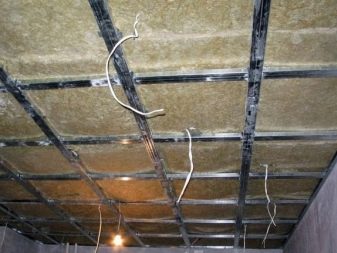 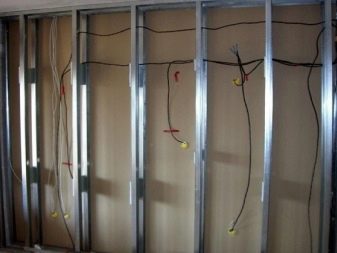 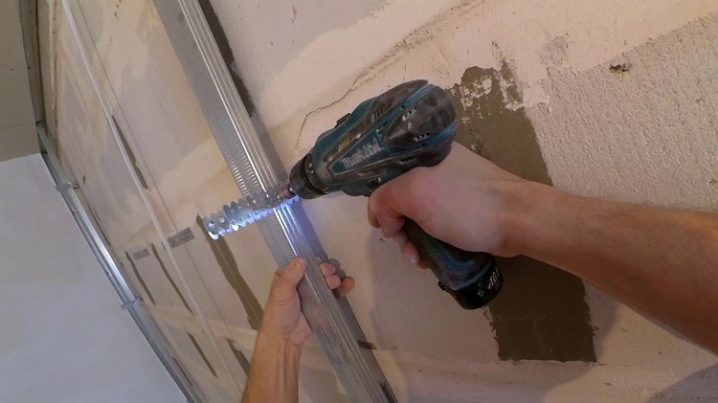 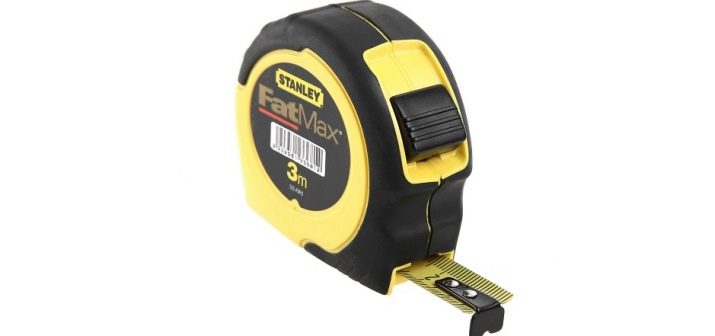 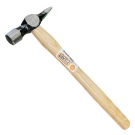 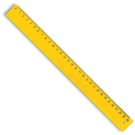 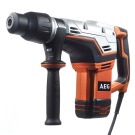 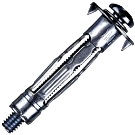 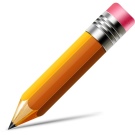 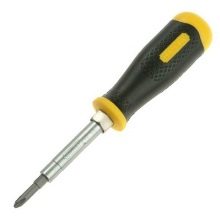 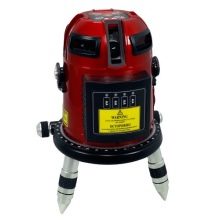 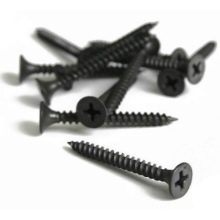 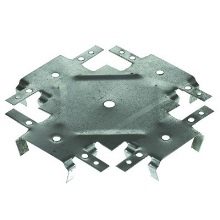 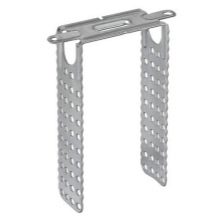 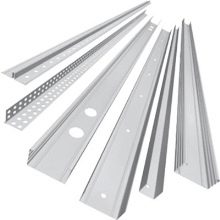 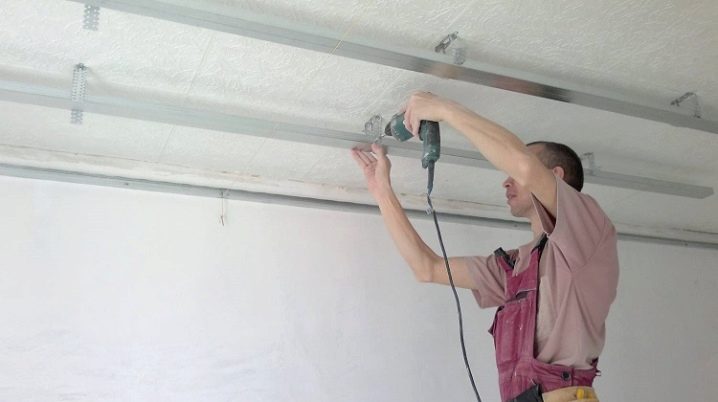 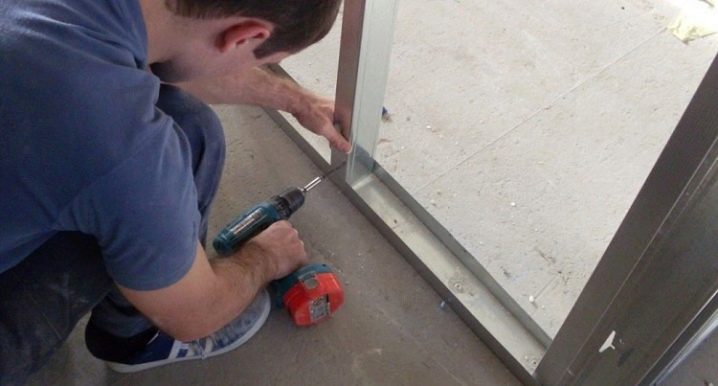 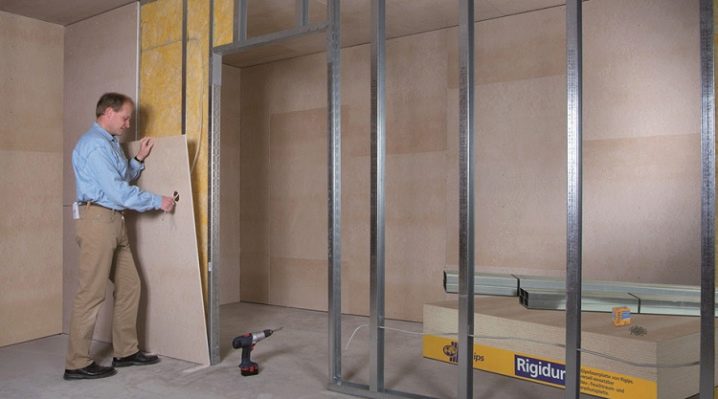 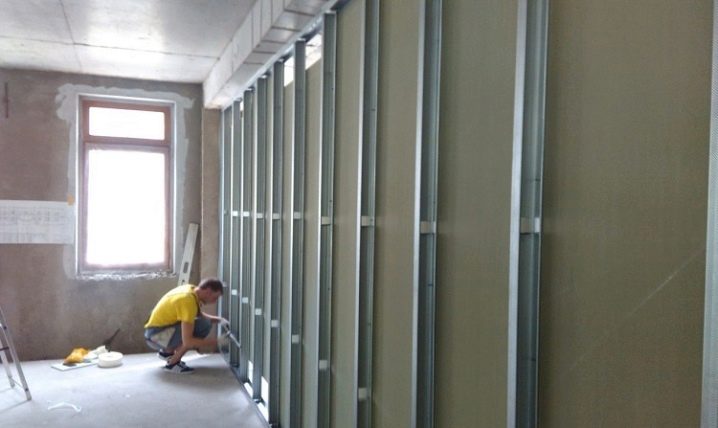 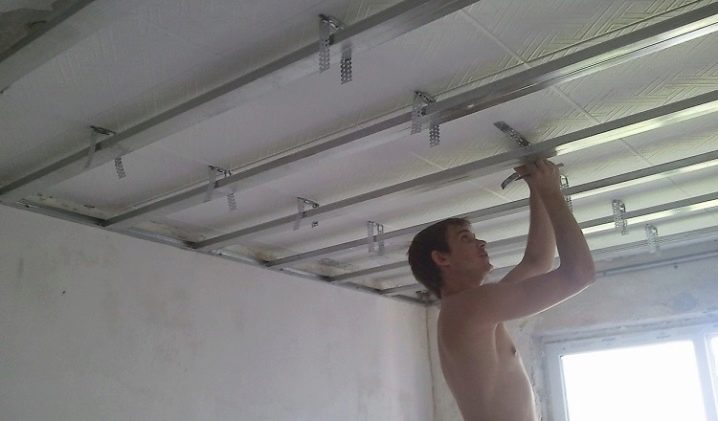 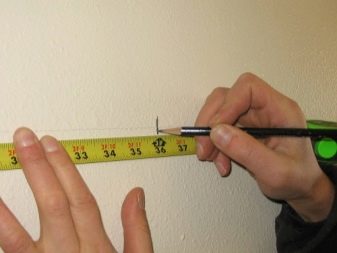 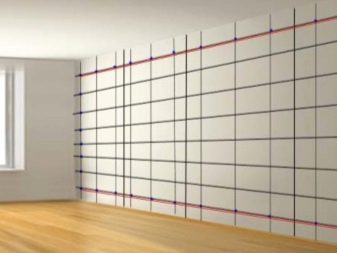 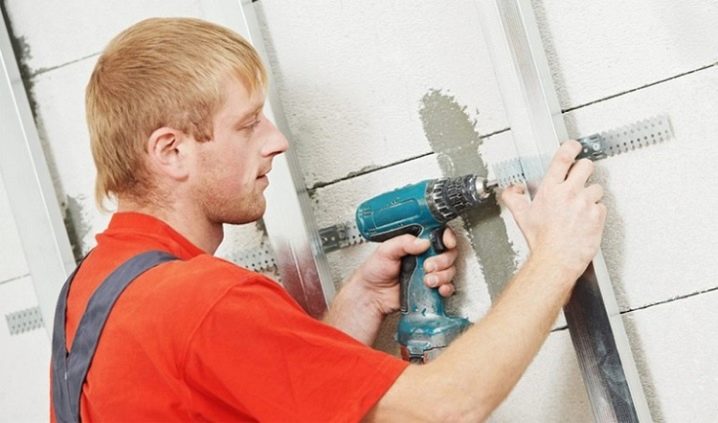 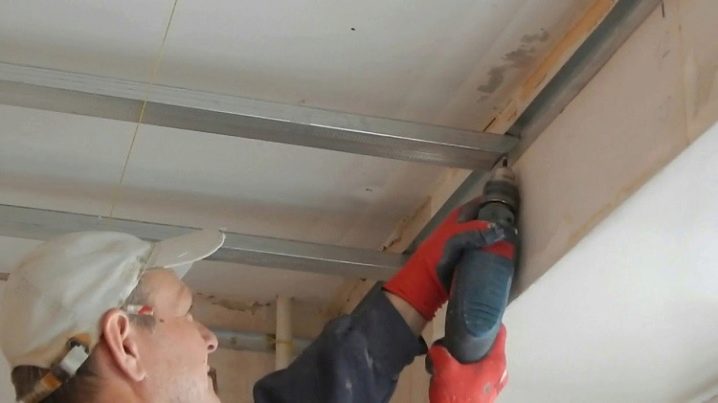 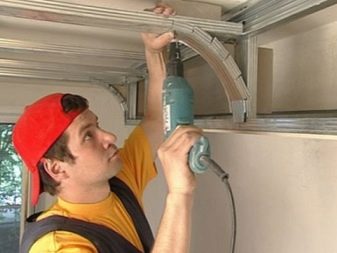 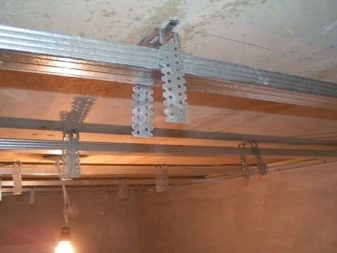 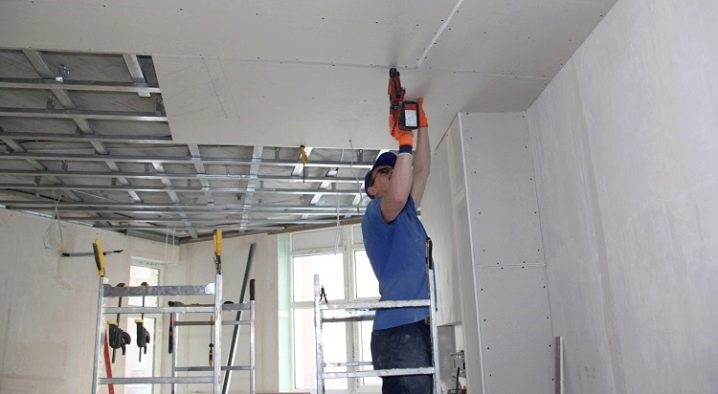 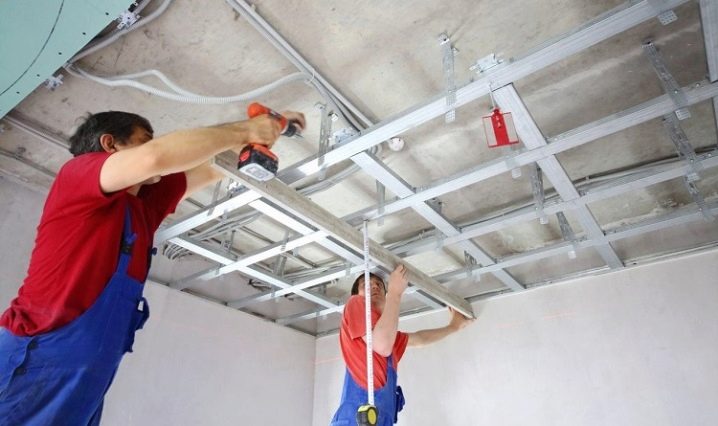 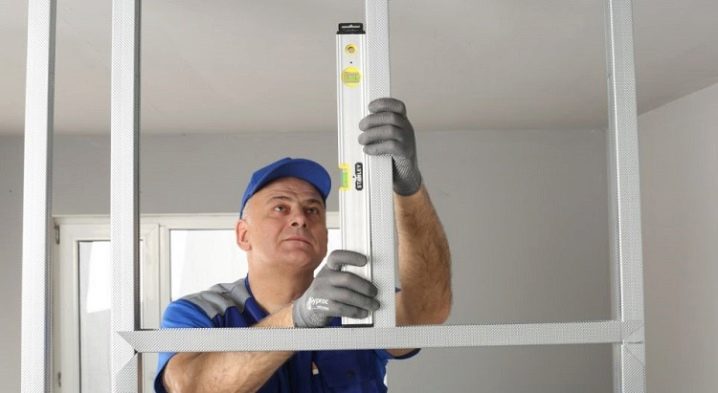 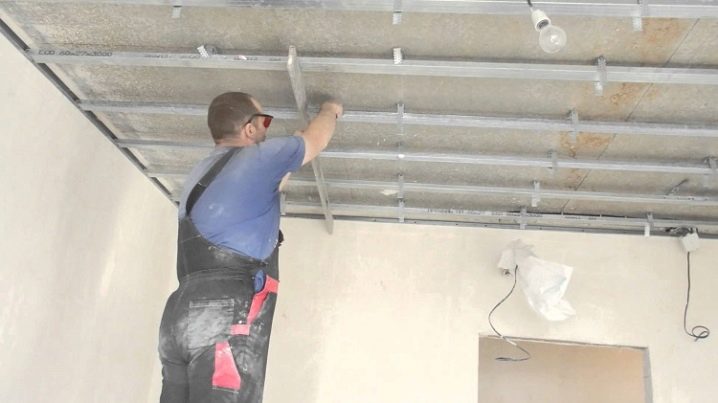                  Видеоматериалы по теме занятия:https://www.youtube.com/watch?time_continue=5&v=QwtHEd_6SlM&feature=emb_logohttps://www.youtube.com/watch?time_continue=3&v=101RBVWAMFI&feature=emb_logohttps://www.youtube.com/watch?v=a7aZQrgHsg0&feature=emb_logohttps://ok.ru/video/4811982199https://www.youtube.com/watch?time_continue=4&v=evCYsghHGVY&feature=emb_logohttps://ok.ru/video/434047092184https://yandex.ru/efir?stream_id=44816f336137a946b9d502a1da29ab1fhttps://www.youtube.com/watch?time_continue=1074&v=YTqzpU2V-fs&feature=emb_logohttps://www.youtube.com/watch?time_continue=9&v=qH8nkVemF5A&feature=emb_logo                              Контрольные вопросы1. Перечислите профили для выполнения металлического каркаса.2. Перечислите дополнительные элементы для выполнения металлического каркаса.3. Какой шаг (расстояние) допускается между стоечными профилями?4. Какие крепёжные элементы используются для монтажа каркаса по бетонным и кирпичным основаниям?5. Что такое «краб» и для чего он применяется?                            Домашнее задание                 Изучить предложенный материал, просмотреть видеоматериалы по теме занятия (по ссылкам в конце лекционного материала), составить конспект, ответить на контрольные вопросы. Выполненную работу необходимо сфотографировать и выслать на электронную почту: olganikipel@mail.ru  или на WhatsApp ( 8-909-45-24-126.)                           Желаю вам успехов!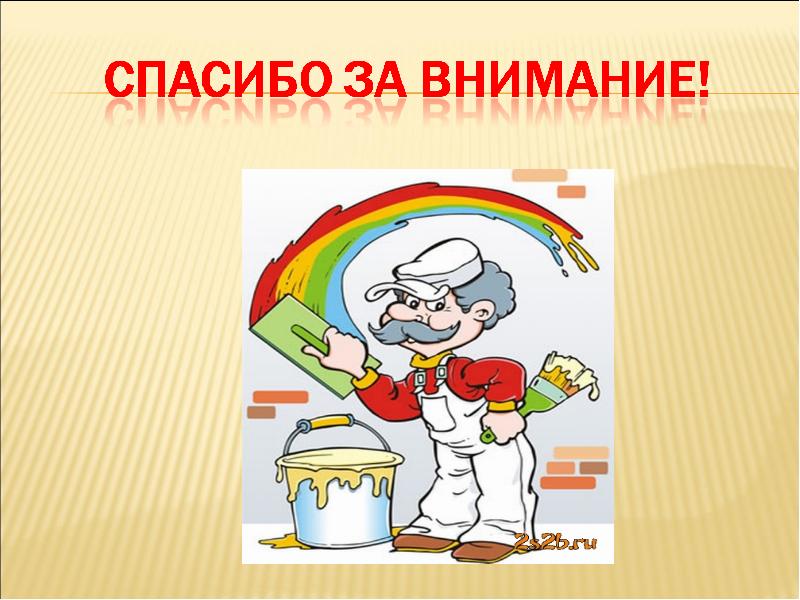 